WNIOSEK O POWTARZANIE PRZEDMIOTUZ powodu nie zaliczenia następujących przedmiotów:.......................................................................................................................... ..............................................................................................................................................................................................................................................................................................................................................................................w sesji zimowej / letniej (*) w roku akademickim  ......................................  zgłaszam konieczność ich powtarzania w sesji zimowej / letniej (*) w roku akademickim .................................... Zobowiązuję się do wniesienia opłaty w wysokości ustalonej zgodnie z aktualnym Zarządzeniem Rektora Politechniki Poznańskiej w sprawie wysokości opłat za zajęcia dydaktyczne oraz za wydawanie niektórych dokumentów na indywidualny numer konta udostępniony przez dziekanat Wydziału.……………………………………………..Podpis studentaDECYZJANa podstawie § 34 ust. 1 Regulaminu studiów stacjonarnych i niestacjonarnych pierwszego i drugiego stopnia (Uchwała Senatu Akademickiego Politechniki Poznańskiej Nr 142/2012-2016 z dnia 25 marca 2015 r.)  wyrażam zgodę na powtarzanie ww. przedmiotów .UZASADNIENIEOd uzasadnienia decyzji odstępuje się w trybie art. 107 § 4 Kodeksu postępowania administracyjnego.POUCZENIEOd niniejszej decyzji przysługuje odwołanie do Rektora Politechniki Poznańskiej w terminie 14 dni od daty otrzymania decyzji, za pośrednictwem Dziekana Wydziału Architektury.WYDZIAŁ ARCHITEKTURY POLITECHNIKA POZNAŃSKA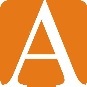 Poznań, dnia……………………….r.………………………………………………...……………….…Imię i nazwisko……………………………………..……….…………….………Numer albumuArchitekturastacjonarne      I stopnia/ II stopnia*Semestr studiów  1    2   3   4   5   6   7………………………………………………...…………..……Adres  zamieszkanie…………………………………………………..……..………Nr telefonuProdziekan ds. studenckichdr inż. arch. Barbara Świt-Jankowska